Old Doune Road Nursery – Snack and meal menu Week 2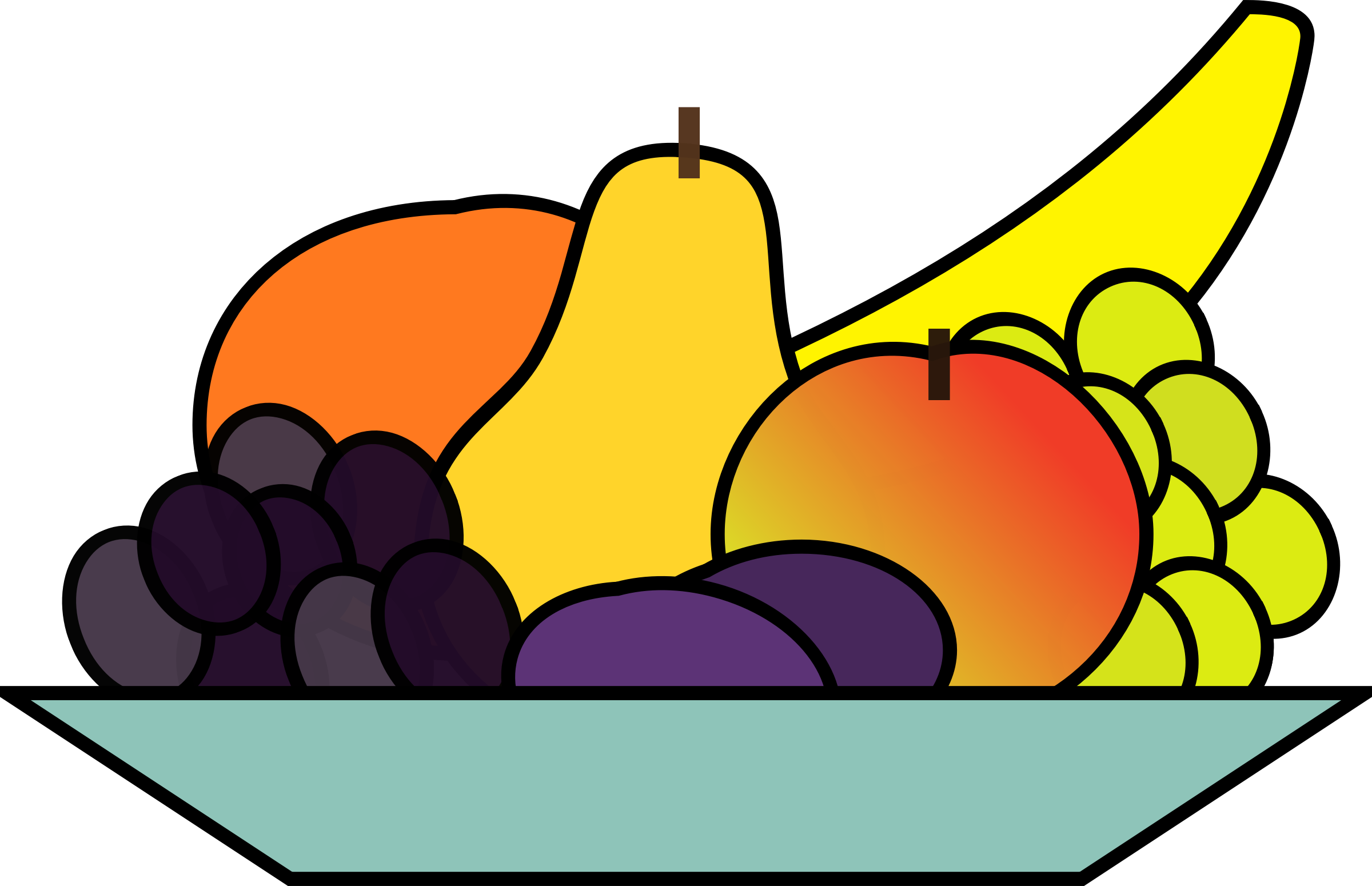 Morning and afternoon snack come with fresh fruit or vegetables Snacks may change day due to expiry dates of food delivered DAYMORNING SNACKLUNCHAFTERNOON SNACKMondayWeetabix Wheat, milkRice with chicken and mushroomYoghurt and fruitFrench bread with soft cheese  Wheat, milkTuesdayRyvita crackers Lentil soup with wholemeal breadRice puddingChow mien(noodle, grated carrots, spring onions, green beans with soy sauce and squeezed lemon juice)Wheat, EggWednesdayFruit Salad  Tomato and tuna pastaFruit saladCheese and Tomato paninis Milk, wheatThursdayCream crackers Wheat Carrot and coriander soup with wholemeal breadBanana cakeSalmon Sandwich (mixed with mayonnaise)(White Bread) Fish, Egg, MilkFridayToast and Soft cheese (Wholemeal)Wheat, milkHaggis and tattiesYoghurt and fruitMacaroni CheeseWheat, dairy, milk